Publicado en  el 18/02/2014 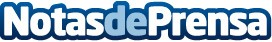 Carlos Rivera lanza el próximo 4 de Marzo, en formato físico CD + DVD, la edición especial de "El hubiera no existe" Carlos Rivera, uno de los galardonados con el Premio Dial 2013.Datos de contacto:Sony MusicNota de prensa publicada en: https://www.notasdeprensa.es/carlos-rivera-lanza-el-proximo-4-de-marzo-en_1 Categorias: Música Premios http://www.notasdeprensa.es